HIRAKU-GLOBALWORLD-CLASS RESEARCHER DEVELOPMENT THROUGH REGIONAL COLLABORATION APPLICATION FORM FOR THE HIRAKU-GLOBAL PROGRAM 2ND COHORT (2021)1. List of Research Achievements　* Describe your major achievements in terms of the following categories (where applicable):(1) Books　 (2) Review articles　(3) Original papers　(4) Proceedings of international conferences(5) Patents (held or applied for, names of all patentees)　(6) Grants (name of grant, year, research theme, amount of grant, leading researcher or collaborator)  (7) Special remarks (awards, fellowships, invited lectures, etc.)  (8) ResearcherID or ORCID* In this list, make sure to provide all important information, for example, all authors, title, name of the journal, vol., pp., year, refereed (or not). If there are more than ten authors, you can omit names other than the first author, corresponding author, and your name. In this case, state the number of authors and your position on the authorship order list.* From the above list, select up to three major publications you believe to be the most important, and mark them as “IMPORTANT”.2. Outline of Past Research　* Using a Font Size of at least 10, outline your past research within 4 pages. Feel free to include any relevant figures if you wish to do so.3. Proposed Research Plan if Employed as a HIRAKU-Global Faculty Member  * Using a Font Size of at least 10, outline your proposed research plan for the next five years within 4 pages. Feel free to include any relevant figures if you wish to do so. This outline should also include international collaborative research ideas and desires. 4. Qualifications, Aspirations and Future Vision if Employed as a HIRAKU-Global Faculty Member* Using a Font Size of at least 10 and including any relevant figures if you wish to do so, elaborate your application within 2 pages, by:- specifying the reasons why you believe you are qualified to be selected as a HIRAKU-Global Faculty Member,- writing your aspirations including how you can take advantage of and contribute to the HIRAKU-Global Program, and - adding your research career plan and future vision beyond your time as a HIRAKU-Global Faculty Member.1. Full Name (PRINT IN ENGLISH)                                                          (Last)  　　　　　　　　     (First)       　　　　    (Middle)1. Full Name (PRINT IN ENGLISH)                                                          (Last)  　　　　　　　　     (First)       　　　　    (Middle)1. Full Name (PRINT IN ENGLISH)                                                          (Last)  　　　　　　　　     (First)       　　　　    (Middle)1. Full Name (PRINT IN ENGLISH)                                                          (Last)  　　　　　　　　     (First)       　　　　    (Middle)1. Full Name (PRINT IN ENGLISH)                                                          (Last)  　　　　　　　　     (First)       　　　　    (Middle)1. Full Name (PRINT IN ENGLISH)                                                          (Last)  　　　　　　　　     (First)       　　　　    (Middle)2. Date of Birth  　  　 /   　　  /  　    Day　　Month    Year2. Date of Birth  　  　 /   　　  /  　    Day　　Month    Year2. Date of Birth  　  　 /   　　  /  　    Day　　Month    Year2. Date of Birth  　  　 /   　　  /  　    Day　　Month    Year3. Currently Affiliated University　 3. Currently Affiliated University　 3. Currently Affiliated University　 3. Currently Affiliated University　 3. Currently Affiliated University　 3. Currently Affiliated University　 3. Currently Affiliated University　 3. Currently Affiliated University　 3. Currently Affiliated University　 3. Currently Affiliated University　 4. Current Address of Affiliated University                                                  (Zip Code             )　    E-mail                                               Phone                       Fax         4. Current Address of Affiliated University                                                  (Zip Code             )　    E-mail                                               Phone                       Fax         4. Current Address of Affiliated University                                                  (Zip Code             )　    E-mail                                               Phone                       Fax         4. Current Address of Affiliated University                                                  (Zip Code             )　    E-mail                                               Phone                       Fax         4. Current Address of Affiliated University                                                  (Zip Code             )　    E-mail                                               Phone                       Fax         4. Current Address of Affiliated University                                                  (Zip Code             )　    E-mail                                               Phone                       Fax         4. Current Address of Affiliated University                                                  (Zip Code             )　    E-mail                                               Phone                       Fax         4. Current Address of Affiliated University                                                  (Zip Code             )　    E-mail                                               Phone                       Fax         4. Current Address of Affiliated University                                                  (Zip Code             )　    E-mail                                               Phone                       Fax         4. Current Address of Affiliated University                                                  (Zip Code             )　    E-mail                                               Phone                       Fax         5. Academic Degree 5. Academic Degree 5. Academic Degree 5. Academic Degree 5. Academic Degree 5. Academic Degree 5. Academic Degree 5. Academic Degree 5. Academic Degree 5. Academic Degree  Highest Degree Earned (Ph.D., etc.)                          Date Conferred (DD/MM/YYYY)      /       /                 Highest Degree Earned (Ph.D., etc.)                          Date Conferred (DD/MM/YYYY)      /       /                 Highest Degree Earned (Ph.D., etc.)                          Date Conferred (DD/MM/YYYY)      /       /                 Highest Degree Earned (Ph.D., etc.)                          Date Conferred (DD/MM/YYYY)      /       /                 Highest Degree Earned (Ph.D., etc.)                          Date Conferred (DD/MM/YYYY)      /       /                 Highest Degree Earned (Ph.D., etc.)                          Date Conferred (DD/MM/YYYY)      /       /                 Highest Degree Earned (Ph.D., etc.)                          Date Conferred (DD/MM/YYYY)      /       /                 Highest Degree Earned (Ph.D., etc.)                          Date Conferred (DD/MM/YYYY)      /       /                 Highest Degree Earned (Ph.D., etc.)                          Date Conferred (DD/MM/YYYY)      /       /                 Highest Degree Earned (Ph.D., etc.)                          Date Conferred (DD/MM/YYYY)      /       /                 Title of Thesis or Dissertation Title of Thesis or Dissertation Title of Thesis or Dissertation Title of Thesis or Dissertation Title of Thesis or Dissertation Title of Thesis or Dissertation Title of Thesis or Dissertation Title of Thesis or Dissertation Title of Thesis or Dissertation Title of Thesis or Dissertation Conferring Institution                                                      Country Conferring Institution                                                      Country Conferring Institution                                                      Country Conferring Institution                                                      Country Conferring Institution                                                      Country Conferring Institution                                                      Country Conferring Institution                                                      Country Conferring Institution                                                      Country Conferring Institution                                                      Country Conferring Institution                                                      Country6. Research Field　 6. Research Field　 6. Research Field　 6. Research Field　 6. Research Field　 6. Research Field　 6. Research Field　 6. Research Field　 6. Research Field　 6. Research Field　 7. Educational History (Please list from newest to oldest.)　 7. Educational History (Please list from newest to oldest.)　 7. Educational History (Please list from newest to oldest.)　 7. Educational History (Please list from newest to oldest.)　 7. Educational History (Please list from newest to oldest.)　 7. Educational History (Please list from newest to oldest.)　 7. Educational History (Please list from newest to oldest.)　 7. Educational History (Please list from newest to oldest.)　 7. Educational History (Please list from newest to oldest.)　 7. Educational History (Please list from newest to oldest.)　 Name of University/Institution LocationLocationDegreeDegreeFieldFieldFieldFieldDegree 
Start Date – End Date (Month, Year)8. All Previous Employment and/or Professional Research Experience (Please list from newest to oldest. Also, make sure to highlightany employment and/or research experiences undertaken outside of Japan.)　8. All Previous Employment and/or Professional Research Experience (Please list from newest to oldest. Also, make sure to highlightany employment and/or research experiences undertaken outside of Japan.)　8. All Previous Employment and/or Professional Research Experience (Please list from newest to oldest. Also, make sure to highlightany employment and/or research experiences undertaken outside of Japan.)　8. All Previous Employment and/or Professional Research Experience (Please list from newest to oldest. Also, make sure to highlightany employment and/or research experiences undertaken outside of Japan.)　8. All Previous Employment and/or Professional Research Experience (Please list from newest to oldest. Also, make sure to highlightany employment and/or research experiences undertaken outside of Japan.)　8. All Previous Employment and/or Professional Research Experience (Please list from newest to oldest. Also, make sure to highlightany employment and/or research experiences undertaken outside of Japan.)　8. All Previous Employment and/or Professional Research Experience (Please list from newest to oldest. Also, make sure to highlightany employment and/or research experiences undertaken outside of Japan.)　8. All Previous Employment and/or Professional Research Experience (Please list from newest to oldest. Also, make sure to highlightany employment and/or research experiences undertaken outside of Japan.)　8. All Previous Employment and/or Professional Research Experience (Please list from newest to oldest. Also, make sure to highlightany employment and/or research experiences undertaken outside of Japan.)　8. All Previous Employment and/or Professional Research Experience (Please list from newest to oldest. Also, make sure to highlightany employment and/or research experiences undertaken outside of Japan.)　Name of InstitutionName of InstitutionLocationLocationPositionPositionPositionStart Date – End Date
(Month, Year)Start Date – End Date
(Month, Year)Start Date – End Date
(Month, Year)9. Eligibility (Please confirm that you satisfy both of the below two eligibility criteria.)9. Eligibility (Please confirm that you satisfy both of the below two eligibility criteria.)9. Eligibility (Please confirm that you satisfy both of the below two eligibility criteria.)9. Eligibility (Please confirm that you satisfy both of the below two eligibility criteria.)9. Eligibility (Please confirm that you satisfy both of the below two eligibility criteria.)9. Eligibility (Please confirm that you satisfy both of the below two eligibility criteria.)9. Eligibility (Please confirm that you satisfy both of the below two eligibility criteria.)9. Eligibility (Please confirm that you satisfy both of the below two eligibility criteria.)Confirmation  (   )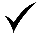 Confirmation  (   )i)　You possess research experience of less than 10 years after obtaining your doctoral degree or equivalent (under 40 years of age in principle).i)　You possess research experience of less than 10 years after obtaining your doctoral degree or equivalent (under 40 years of age in principle).i)　You possess research experience of less than 10 years after obtaining your doctoral degree or equivalent (under 40 years of age in principle).i)　You possess research experience of less than 10 years after obtaining your doctoral degree or equivalent (under 40 years of age in principle).i)　You possess research experience of less than 10 years after obtaining your doctoral degree or equivalent (under 40 years of age in principle).i)　You possess research experience of less than 10 years after obtaining your doctoral degree or equivalent (under 40 years of age in principle).i)　You possess research experience of less than 10 years after obtaining your doctoral degree or equivalent (under 40 years of age in principle).i)　You possess research experience of less than 10 years after obtaining your doctoral degree or equivalent (under 40 years of age in principle).ii)　You hold a recently acquired tenure-track faculty position (attained within the past two years or thereabouts, including those who will attain a position in April 2021) at Hiroshima University, Yamaguchi University, Tokushima University or Ehime University.ii)　You hold a recently acquired tenure-track faculty position (attained within the past two years or thereabouts, including those who will attain a position in April 2021) at Hiroshima University, Yamaguchi University, Tokushima University or Ehime University.ii)　You hold a recently acquired tenure-track faculty position (attained within the past two years or thereabouts, including those who will attain a position in April 2021) at Hiroshima University, Yamaguchi University, Tokushima University or Ehime University.ii)　You hold a recently acquired tenure-track faculty position (attained within the past two years or thereabouts, including those who will attain a position in April 2021) at Hiroshima University, Yamaguchi University, Tokushima University or Ehime University.ii)　You hold a recently acquired tenure-track faculty position (attained within the past two years or thereabouts, including those who will attain a position in April 2021) at Hiroshima University, Yamaguchi University, Tokushima University or Ehime University.ii)　You hold a recently acquired tenure-track faculty position (attained within the past two years or thereabouts, including those who will attain a position in April 2021) at Hiroshima University, Yamaguchi University, Tokushima University or Ehime University.ii)　You hold a recently acquired tenure-track faculty position (attained within the past two years or thereabouts, including those who will attain a position in April 2021) at Hiroshima University, Yamaguchi University, Tokushima University or Ehime University.ii)　You hold a recently acquired tenure-track faculty position (attained within the past two years or thereabouts, including those who will attain a position in April 2021) at Hiroshima University, Yamaguchi University, Tokushima University or Ehime University.